[ALL INDIA TENNIS ASSOCIATION]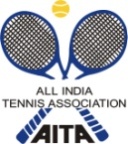 HOTEL DETAILS :   RULES / REGULATIONSFor address please open this link-https://www.google.co.in/maps/place/Jamna+Tennis+Academy/@26.9971186,75.7590295,15z/data=!4m5!3m4!1s0x0:0x85339b461186f177!8m2!3d26.9971186!4d75.7590295From Railway Station to DestinationTurn left from Railway station and reach upto Panipech circle (approx 2.5 km)Turn left Chomu Pulia Circle ( Appx 2 km). Turn Right towards sikar and drive approximately 7 km and reach upto Ajmer- Delhi Bypass Road. Before the overbridge, turn left till the underpass and take a U turn and drive approximately 1.5 km. Then turn left towards new Lohamandi Road. After 700 mts the destination will be at the right side.From Delhi to Jamna Tennis AcademyFrom Delhi, drive up to Chandbaji and turn towards Ajmer Expressway.Reach up to the Daulatpura toll gate (last toll gate before destination)Go straight, 13 km and reach up to the over bridge Just after over bridge take the left exit and drive straight up to the underpass(1.5 km)Take a U turn and drive approximately 1.5 kmThen turn left towards new Lohamandi Road. After 700 mts the destination will be at the right sideNAME OF THE TOURNAMENTJAMNA-AITA MENS & WOMEN  50 K  NAME OF THE  ASSOCIATION    AITA  TRUST                 HONY. SECRETARY OF ASSOCIATIONADDRESS OF ASSOCIATIONTOURNAMENT WEEK WEEK : 23 OCTOBER,2017ENTRY DEADLINE : 2 OCTOBER,2017WITHDRAWAL : 16 OCTOBER,2017THE ENTRY IS TO BE SENT BY EMAIL ONLY THE ENTRY IS TO BE SENT BY EMAIL ONLY THE ENTRY IS TO BE SENT BY EMAIL ONLY THE ENTRY IS TO BE SENT BY EMAIL ONLY THE ENTRY IS TO BE SENT BY EMAIL ONLY jamnatennisacademy@gmail.comjamnatennisacademy@gmail.comjamnatennisacademy@gmail.comjamnatennisacademy@gmail.comjamnatennisacademy@gmail.comjamnatennisacademy@gmail.comjamnatennisacademy@gmail.comADDRESSADDRESSADDRESSADDRESSADDRESSJAMNA TENNIS ACADEMY, NEW LOHAMANDI ROAD, NEAR 14 NO. FLYOVER, SIKAR BY PASS ROAD,  JAIPUR,  (RAJASTHAN) www.jamnatennisacademy.comJAMNA TENNIS ACADEMY, NEW LOHAMANDI ROAD, NEAR 14 NO. FLYOVER, SIKAR BY PASS ROAD,  JAIPUR,  (RAJASTHAN) www.jamnatennisacademy.comJAMNA TENNIS ACADEMY, NEW LOHAMANDI ROAD, NEAR 14 NO. FLYOVER, SIKAR BY PASS ROAD,  JAIPUR,  (RAJASTHAN) www.jamnatennisacademy.comJAMNA TENNIS ACADEMY, NEW LOHAMANDI ROAD, NEAR 14 NO. FLYOVER, SIKAR BY PASS ROAD,  JAIPUR,  (RAJASTHAN) www.jamnatennisacademy.comJAMNA TENNIS ACADEMY, NEW LOHAMANDI ROAD, NEAR 14 NO. FLYOVER, SIKAR BY PASS ROAD,  JAIPUR,  (RAJASTHAN) www.jamnatennisacademy.comJAMNA TENNIS ACADEMY, NEW LOHAMANDI ROAD, NEAR 14 NO. FLYOVER, SIKAR BY PASS ROAD,  JAIPUR,  (RAJASTHAN) www.jamnatennisacademy.comJAMNA TENNIS ACADEMY, NEW LOHAMANDI ROAD, NEAR 14 NO. FLYOVER, SIKAR BY PASS ROAD,  JAIPUR,  (RAJASTHAN) www.jamnatennisacademy.comTOURNAMENT DIRECTORTOURNAMENT DIRECTORTOURNAMENT DIRECTORTOURNAMENT DIRECTORTOURNAMENT DIRECTOR  Mrs. SAVITA GAJRAJ      +91 9829252921     Mrs. SAVITA GAJRAJ      +91 9829252921     Mrs. SAVITA GAJRAJ      +91 9829252921     Mrs. SAVITA GAJRAJ      +91 9829252921     Mrs. SAVITA GAJRAJ      +91 9829252921     Mrs. SAVITA GAJRAJ      +91 9829252921     Mrs. SAVITA GAJRAJ      +91 9829252921   CATEGORY ()N(      )NS(      )(      )SS(      )CS(  )TS(  )AGE GROUPS ()U-10 (  )U-12(  )(  )U-14(   )U-16( )U-18( )Men’s( )( )Women’s(  )SIGN-INQUALIFYING20/10/201712-2 pmOPEN DRAWMAIN DRAW22/10/201712-2 pm32MAIN DRAW SIZESingles32Doubles16QUALIFYING DRAW SIZESinglesOpenDoublesNAENTRY DEADLINE2 OCTOBER 2017WITHDRAWAL DEADLINE16 OCTOBER 2017NAME OF THE VENUENAME OF THE VENUEJAMNA TENNIS ACADEMYJAMNA TENNIS ACADEMYADDRESS OF VENUEADDRESS OF VENUEJAMNA TENNIS ACADEMY,NEW LOHAMANDI ROAD, NEAR 14 NO. FLYOVER, SIKAR BY PASS ROAD,     JAIPUR, ( RAJASTHAN)www.jamnatennisacademy.com	JAMNA TENNIS ACADEMY,NEW LOHAMANDI ROAD, NEAR 14 NO. FLYOVER, SIKAR BY PASS ROAD,     JAIPUR, ( RAJASTHAN)www.jamnatennisacademy.com	TOURNAMENT REFEREETOURNAMENT REFEREE Mr.  ANUP CHOUDHARY  07357777779 Mr.  ANUP CHOUDHARY  07357777779TELEPHONE 07357777779EMAILjamnatennisacademy@gmail.com  COURT SURFACE  CLAY BALLS AITA Approved   NO.OF COURTS  05FLOODLIT  YESNAME  HOTEL LICHANA HAVELINAMENAME Hotel  PARK OCEAN Hotel  PARK OCEANADDRESS ROAD NO. 14, V.K.I AREA,NEAR DELHI BYE PASS FLY OVER, SIKAR ROAD,JAIPUR 302032.PH-01416055669,9461045887, 7791929598.                         DISTANCE 1.5 KM FROM  THE VENUEADDRESSADDRESS A-4, OPP. BHAWANI NIKETAN SCHOOLSIKAR ROAD, JAIPUR-302039MOBILE-9549177755PHONE-+91  141 2337787www.hotelparkocean.comE-mail:sales@hotelparkocean.comDistance 6 KM From the VENUE A-4, OPP. BHAWANI NIKETAN SCHOOLSIKAR ROAD, JAIPUR-302039MOBILE-9549177755PHONE-+91  141 2337787www.hotelparkocean.comE-mail:sales@hotelparkocean.comDistance 6 KM From the VENUETARIFF850/-  RUPEES FOR SINGLE1100/-  RUPEES FOR DOUBLETARIFFTARIFF 1700/-  RUPEES FOR DOUBLENAME Paradise Hotel ADDRESS     www.paradisehotels.in   MAIL-sales1@paradisehotels.in A-2/3/11/12, Metal Colony, Sikar Road, Opposite Bhawani Niketan School,Jaipur-302023,  Rajasthan, Mobile No. +91-9799299206  | Phone +91-141-6700700|   DISTANCE 6  KM FROM VENUE TARIFF  2100/-  RUPEES FOR DOUBLEENTRY
No entry will be accepted through telephone.Please carry your Original AITA ITN Card for sign in On SIGN IN DAY 12-2 pm to escape a penalty of Rs. 100/-
AGE ELIGIBILITY
 Players born: After 1ST Jan 2005 are eligible for participation in U/12 event. After 1ST Jan 2003 are eligible for participation in U/14 event.  After 1ST Jan 2001 are eligible for participation in U/16 event.  After 1ST Jan 1999 are eligible for participation in U/18 event.    NO PLAYER BORN AFTER 1 JAN 2003 IS ELIGIBLE TO PARTICIPATE IN MENS TOURNAMENT
ENTRY FEEAITA Registration CardIt is mandatory for the player to carry ORIGINAL REGISTRATION CARD for the sign-in. In case the player registration is in process with AITA, the player has to carry receipt or copy of mail from AITA confirming that player registration is in process.